Stand 21.03.06Der Kreisjugendring Oberallgäu des Bayerischen Jugendrings, K.d.ö.R.vertreten durch den Vorsitzenden Nico Haugdieser vertreten durch den Geschäftsführer Klaus Hellmich - nachfolgend Kreisjugendring genannt -und  _________, vertreten durch ___________- nachfolgend Kooperationspartner genannt -schließen folgendeVereinbarung§ 1  Ziel und ZweckIm Landkreis Oberallgäu findet 2022 eine Veranstaltung im Rahmen der Aktivierungskampagne des BJR statt.Im Rahmen des Konzepts zur außerschulischen Unterstützung von Kindern und Jugendlichen in der Corona-Pandemie des Bayerischen Staatsministeriums für Familie, Arbeit und Soziales ist der BJR beauftragt, eine Medienkampagne sowie Maßnahmen zu entwickeln, die Perspektiven für Jugendliche schafft, die Partizipation junger Menschen stärkt und Jugendarbeit unterstützt.Die Kampagne soll der durch die Corona-Pandemie verursachten Isolation und Passivität junger Menschen sowie dem Frust und der Erschöpfung vieler Mitarbeitender in der Jugendarbeit entgegenwirken. Hauptziel soll dabei sein, junge Menschen (wieder) neu für die Angebote der Jugendarbeit vor Ort zu gewinnen.§ 2  VereinbarungsgegenstandZiel der Kooperation ist es Begegnungsmaßnahmen für junge Menschen oder Mitarbeitende der Jugendarbeit zu ermöglichen und (wieder) neu für die Angebote der Jugendarbeit vor Ort zu gewinnen. Die Aktivierungskampagne ist bis 31.12.2022 befristet. Die Mittel können nicht ins nächste Jahr übertragen werden. Der Zeitpunkt der Kostenentstehung für die Aktivitäten muss im Kalenderjahr 2022 liegen. § 3  Pflichten des KreisjugendringsDer Kreisjugendring verpflichtet sich für o.g. Aufgaben einen Kooperationsbeitrag von bis zu 
1.500.- € zu leisten: Der Beitrag kann für angemessene Honorar-, Reise- und Sachkosten verausgabt werden. § 4  Pflichten des KooperationspartnersDer Kooperationspartner verpflichtet sich die Maßnahme wie in der Interessensbekundung beschrieben umzusetzen.Der Kooperationspartner verpflichtet sich weiterhin zur Abgabe einesVerwendungsnachweisesDer Verwendungsnachweis muss bis spätestens 4 Wochen nach der Durchführung der Veranstaltung eingereicht werden. Letztmöglicher Termin für die Abgabe des Verwendungsnachweises und die damit verbundene Auszahlung ist der 31.10.22.Für den Verwendungsnachweis ist das Formular des BJR zu verwenden, das hier zum Download zur Verfügung steht.
Der Verwendungsnachweis muss gemäß den Allgemeinen Nebenbestimmungen für Zuwendungen zur Projektförderung (ANBest-P) erstellt werden. Er beinhaltet:Sachbericht Einzelaufstellung aller Einnahmen und Ausgaben entsprechend folgender Gliederung Honorare, Reisekosten, Sachkosten (analog Interessensbekundung)Tag, Empfänger/Einzahler sowie Grund der Ausgabe/Einnahme und BetragTeilnehmendenliste (nach Möglichkeit mit Alter)ggf. Ehrengäste/Liste der EingeladenenDer Kooperationspartner nimmt Kenntnis von:Doppelförderung: Der Kooperationspartner versichert keine anderweitige Förderung aus Mitteln des Freistaats Bayern/BJR für diese Maßnahmen zu erhalten. Zum Beispiel ist eine Förderung aus JBM Mitteln und dieser Kooperation nicht möglich.AN-Best-P: Der Kooperationspartner bestätigt, dass die Allgemeinen Nebenbestimmungen für Zuwendungen zur Projektförderung (ANBest-P) zur Kenntnis genommen wurden und sichert deren Einhaltung zu. Versicherungsschutz: Der Kooperationspartner bestätigt, dass er für den Versicherungsschutz der Maßnahme eigenverantwortlich sorgt. Öffentlichkeitsarbeit:Bei allen Aktivitäten muss folgender Hinweis zwingend verwendet werden: „Dieses Projekt wird aus dem ‚Bayerischen Aktionsplan Jugend‘ des Bayerischen Staatsministerium für Familie, Arbeit und Soziales durch den Bayerischen Jugendring gefördert.“ Bei allen Informations- und Publizitätsmaßnahmen müssen die Logos des Bayerischen Jugendrings, zum Aktionsplan Jugend und die Wort-Bildmarke des StMAS enthalten sein. Die Logopakete stehen unter www.bjr.de/aktivierungskampagne  zum Herunterladen zur Verfügung.Hinweis zum DatenschutzDer Kooperationspartner versichert, sich an die geltenden Regelungen der DSGVO zu halten und nur Bilder zu veröffentlichen, bei denen die Freigabe des:r Urhebers:in vorliegt. Mit dem Verwendungsnachweis ist ein aussagekräftiges Foto der Veranstaltung mit mindestens 200 dpi per Mail an: kreisjugendring@lra-oa.bayern.de zu senden. Für das Foto muss eine Einwilligung der abgebildeten Personen vorliegen. Mit dem Formular Datenweitergabe wird das Vorhandensein der Einwilligung bestätigt.Gesundheits- und HygienekonzeptDer Kooperationspartner versichert, dass ein Gesundheitsschutz- und Hygienekonzept nach den geltenden staatlichen Richtlinien und den Empfehlungen des BJR erarbeitet und für das Angebot umgesetzt wird. § 5  Verantwortung, SorgfaltspflichtenDer Kreisjugendring und der Kooperationspartner verpflichten sich zur sorgfältigen Umsetzung des Projekts und zur vertrauensvollen Zusammenarbeit. Bei Uneinigkeiten versichern sich die Partner gegenseitig alles zu tun, um diese kollegial zu lösen§ 6  Kooperationsdauer, KündigungDiese Vereinbarung endet automatisch am 31.12.2022.§ 7  SchlussbestimmungenÄnderungen, Ergänzungen oder Aufhebungen dieser Vereinbarung bedürfen zu ihrer Rechtswirksamkeit der Schriftform. Dies gilt auch für Nebenabreden und für diese Schriftformklausel.Die Vertragspartner werden sich gegenseitig zwecks Gelingens des Vorhabens unterstützen und den Vertrag partnerschaftlich erfüllen.Sollten einzelne Bestimmungen dieses Vertrages unwirksam sein oder werden, wird dadurch die Wirksamkeit der übrigen Bestimmungen nicht berührt. Das gleiche gilt für Regelungslücken. Unwirksame Einzelbestimmungen oder Regelungslücken werden entsprechend dem beabsichtigten Zweck dieser Vereinbarung und unter Berücksichtigung von Treu und Glauben durch wirksame Bestimmungen ersetzt/ergänzt.Ort, Datum: _______________________Kreisjugendring Oberallgäu _________________ (Vorsitzender), _____________ (Geschäftsführung)Ort, Datum: ________________________________________________________________________________________________________Kooperationspartner:in/Ansprechpartner:in„Dieses Projekt wird aus dem ‚Bayerischen Aktionsplan Jugend‘ des Bayerischen Staatsministerium für Familie, Arbeit und Soziales durch den Bayerischen Jugendring gefördert.“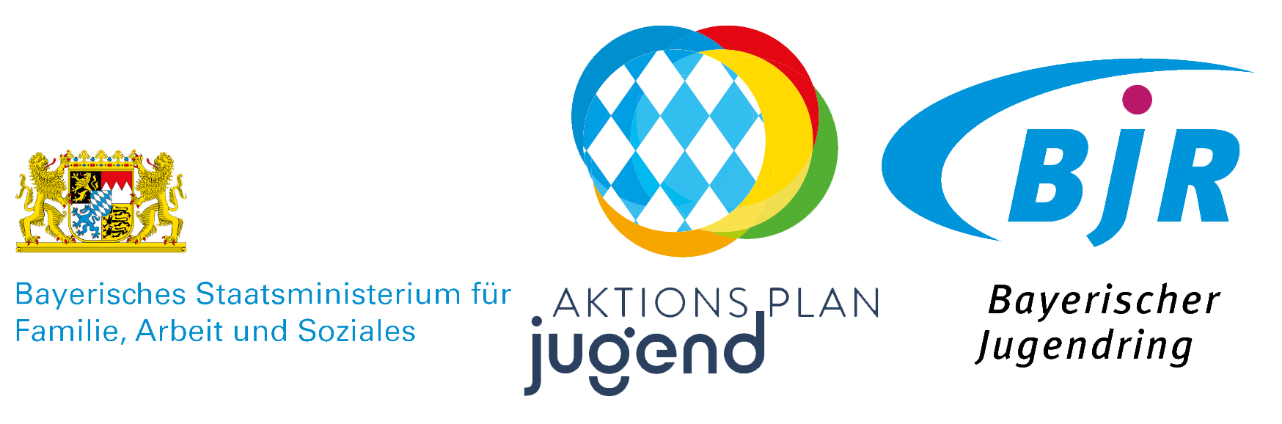 